
Florida Trucking Association 
2.0 Leadership Class Application (2022-2023)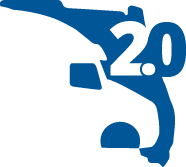 Name of Applicant: Company:Current Title/ Job Responsibilities:What do you hope to gain from this experience?What specific industry issue would you like to learn more about?  What industry specific issue concerns you the most and what ideas do you have to improve it?What are your hobbies and interests outside of work?Please attach current professional resume.2.0 Leadership Class members are expected to attend FTA 2022 Fall Round-Up (October 18-19,2022) in Lake Mary, invited to Trucking Day at the Capitol, Call on Washington (when applicable), 2.0 Retreat, and other statewide and virtual events. 2.0s are also encouraged to participate in FTA committee meetings and conference calls. The cost to the member company sponsoring a 2.0 member is $400/year, to cover FTA staff travel and material expenses for the year.Application Deadline: September 16, 2022 Email to: alix@floridatrucking.org 